Филиал МГУ имени М.В. Ломоносова в г. СевастополеНаучно-методический центр
информационной политики и международного сотрудничества ИНФОРМАЦИОННОЕ ПИСЬМО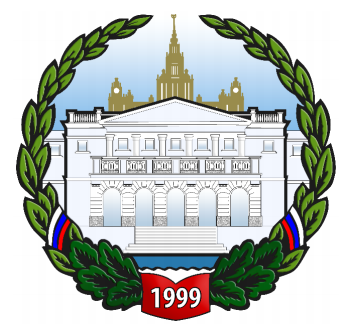 Уважаемые коллеги!Приглашаем вас принять участие в
III Международной научной конференцииМИФ
В ИСТОРИИ, ПОЛИТИКЕ, КУЛЬТУРЕОРГАНИЗАТОР: Филиал МГУ имени М.В. Ломоносова в городе Севастополе. Дата проведения конференции: 26–27 июня 2019 года.Место проведения: Филиал Московского государственного университета имени 
М.В. Ломоносова в городе Севастополе (учебно-административный корпус, библиотека).Время проведения: 10:00 – 18:00 часов.Адрес: . Севастополь, ул. Героев Севастополя, 7.Конференция задумана как площадка для обсуждения актуальных тем информационной политики с разных позиций в форме научного дискурса и призвана обеспечить свободный обмен информацией по новейшим исследованиям мифа и мифотворчества, публикации результатов научных исследований, обмен научными результатами и исследовательским опытом, а также установление творческих контактов между учеными. Целью конференции является обмен опытом в области исследования мифа и его функционирования в обществе представителей различных наук, решение задач современной науки, укрепление единого научно-образовательного пространства.К участию в конференции приглашаются:– преподаватели, аспиранты, магистранты, ученые, научно-исследовательские коллективы российских и зарубежных университетов и институтов;– исследователи мифа и мифотворчества с позиций философии, антропологии, социологии, культурологии, психологии, этнологии, истории, политологии, международных отношений, семиологии, филологии, лингвистики, журналистики и других научных дисциплин и направлений, включая его концептуальные и прикладные направления.Программный комитет конференции: Председатель оргкомитета:Шпырко О.А. – и.о. директора Филиала МГУ в г. Севастополе, кандидат физико-математических наук, доцент.Заместители председателя:Хапаев В.В. – заместитель директора Филиала МГУ по научной работе, доцент кафедры истории и международных отношений, кандидат исторических наук;  Габриелян О.А. – декан Философского факультета Крымского федерального университета им. В.И. Вернадского, доктор философских наук, профессор;Ставицкий А.В. – доцент кафедры истории и международных отношений Филиала МГУ в г. Севастополе, руководитель научно-методического центра информационной политики и международных отношений, кандидат философских наук. Члены оргкомитета:Анчев С. – доцент кафедры новой и новейшей  истории университета св. Кирилла и Мефодия (Болгария, г. Велико-Тырново), доктор истории. Дубовицкий В.В. –  заведующий отделом истории науки и техники Института истории, археологии и этнографии им. А. Дониша АН Республики Таджикистан (г. Душанбе), доктор исторических наук, профессор.   Мартынкин А.В. – зав. кафедрой истории и международных отношений Филиала МГУ в г. Севастополе, кандидат исторических наук. Соегов М. – академик Академии наук Туркменистана, доктор филологических наук, профессор. Стеванович Б. профессор кафедры социологии Философского факультета университета в г. Ниш (Сербия), доктор философских наук. Секретариат конференции:Кузьмина А.В. – старший преподаватель кафедры истории и международных отношений, кандидат исторических наук (ответственный секретарь);Олефиренко О.М. – старший преподаватель кафедры истории и международных отношений, кандидат политических наук;Шихаметова Э.Р.  – специалист по УМР научно-исследовательского сектора Филиала МГУ в г. СевастополеВНИМАНИЕ!Оргкомитет не несет расходы за проезд, проживание и питание участников. На конференцию предлагаются следующие темы для обсуждения:1. Человек мифический: прошлое, настоящее, будущее. Роль мифа в жизни человека и общества. Ремифологизация мифа: причины и последствия. Проблема преодоления мифа. Миф в человеке и человек в мифе. Мифы повседневности.2. Миф как универсалия и смысловая матрица культуры. Великие мифы великих культур. Роль мифа в жизни общества. Культурно-символический ресурс мифа. Универсальные мифоосновы человеческого бытия и психологические практики. Проявление мифа через культы и табу.3. Миф как поле ценностных смыслов. Мифопоэтическое восприятие народов и людей. Синергия смыслов и ценностей в условиях социального, этнокультурного и религиозного многообразия. Миф в литературе и культуре. Миф и поэтика исторического действа. 4. Причины и смысл мифотворчества, его природа и предназначение. Смысловое многообразие мифотворчества. Мифотворчество как антропологическая потребность и исторически предопределённое упорядочение хаоса. Исторический контекст и социокультурные пределы мифотворчества.  5. Миф и проблемы познания. Возможности науки и её право на истинность. Миф в контексте объективности научного познания. Миф и основы научной методологии. Миф в процессе социального познания. Истина мифа и миф истины. 6. Миф и логос. Наука и миф: причины и особенности взаимоотношения. Миф как единство множеств в контексте научной специализации. Борьба с мифом как основа научного познания и мифотворчества. Причины современного расширительного понимания мифа. Преодоление наукой мифа как опыт её мифологизации. Причины и условия для современного научного мифотворчества. Миф и наука: диалектика взаимодействия и соотношения.    7. Миф и слово: языковая сущность мифа в контексте смыслового многообразия. Вербальное измерение мифотворчества в культурном пространстве и социальном времени: тексты, подтексты и контексты.   8. Миф как универсальный объект. Онтологические основы мифа в его расширительном толковании. Миф традиционный и современный: опыт сравнительного анализа. Миф в социальном пространстве и времени. Особенности отношения мифа и времени. Эволюция мифа: пределы и возможности. 9. Миф в истории и историческом поле сознания. Особенности исторической памяти. Причины и характер исторической политики. Битва за историю в контексте исторического мифотворчества. Смысл и назначение мифоистории. Особенности и роль мифоистории в жизни обществ и государств. Национально-исторический миф Украины.10. Миф как инструмент политики и фактор национальной безопасности. Роль мифа в межцивилизационном взаимодействии. Миф в информационно-психологических, ментальных и консциентальных войнах. Роль мифа в идентификационных практиках и психотехниках. 11. Мифы России и о России в контексте её исторического развития. Роль мифа в формировании этнокультурной идентичности. Культурные коды России. Россия на переломе: вызовы и ответы. Миф и проектное мышление. Россия и Запад в контексте мифотворчества. 12. Миф в контексте глобального взаимодействия цивилизаций. Роль мифа в условиях глобального трансформационного кризиса, формирования нового мирового порядка и  перехода к шестому технологическому укладу. Миф в конкуренции проектов и стратегий.   Эсхатологические мотивы современной мифологии. Программа конференции будет сформирована на основании поступивших заявок и размещена на официальном сайте Филиала Московского государственного университета имени М.В. Ломоносова в городе Севастополе в разделе «Наука» (подраздел «Миф в истории, политике, культуре») до 31 мая 2019 года.Рассылка информационного письма осуществляется в системе рассылки, включая  зарубежные страны. Статья должна быть написана на русском или английском языке в соответствии с требованиями (см. ниже). Файл в формате doc, docx с текстом.Срок подачи заявок и предоставления статей для публикации – 1 мая 2019 года включительно. Для очного участия в конференции необходимо предоставить в Оргкомитет заявку в электронном виде, соответствующую теме конференции (напр.: «Иванов.Заявка»). В заявке необходимо указать тему доклада, сведения об авторе (ФИО, ученая степень, ученое звание, место работы, должность, дом. адрес, телефон, e-mail).Файл с заявкой должен быть назван по схеме: Фамилия.Заявка. В случае заочного участия и для публикации статьи участник должен отправить файл со статьей (напр.: «Иванов.Статья»). Рабочий язык конференции – русский, английский. Статьи к публикации в сборнике принимаются на любом из европейских языков. Участие в конференции бесплатное. В сборнике допускается публикация более одной статьи.По итогам конференции будут выпущен электронный сборник публикаций участников по трем базовым разделам: «Человек мифический – Homo mythos», «МифоЛогос – Myth-Logos» и «Мифоистория – Myth-History», охватывающих по 4 блока заявленных на конференцию тем (с индексированием РИНЦ и постатейным размещением в научной электронной библиотеке www.elibrary.ru.). Окончательное решение о публикации программный комитет оставляет за собой. Не прошедшие экспертизу материалы авторам не возвращаются. Требования к оформлению тезисовОбъём от 2 до 4 страниц (в особых случаях размер текста может быть больше), шрифт Times New Roman, кегль 12, интервал одинарный. Поля со всех сторон . Абзац: . Структура статьи: УДК, Фамилия и инициалы автора, Должность, пустая строка, Заголовок, пустая строка, Основной текст, пустая строка, Литература. В левом верхнем углу (без отступа) указываются: УДК, фамилия и инициалы жирным шрифтом, на русском и английском языках, ниже курсивом – ученая степень и должность (в случае, если участник не работает в научной сфере или не имеет научной степени, пишется «исследователь»). При заочном участии автор статьи должен написать имя-отчество полностью и e-mail. Ниже по центру – название статьи жирным шрифтом, на русском и английском языках прописными буквами. Страницы не нумеруются. Список литературы под заголовком «Литература» (пишется в центре) приводится в конце текста. Источники в списке приводятся по алфавиту, список оформляется по приводимому примеру. Нумерация списка литературы делается вручную. Ссылки на список литературы в тексте отмечаются цифрами в квадратных скобках с указанием страницы, на которую делается ссылка (при необходимости): [1] или [1, с. 15], [2; 3], и т.д. Варианты оформления литературыЯсперс К. Смысл и назначение истории: Пер. с нем. 2-е изд.. М.: Республика, 1994. 527 с.Антология мировой философии: В 4 т. М.: Мысль, 1969. Т.1. 576 с.Иванов В. Ницше и Дионис // Иванов В. Родное и вселенское. М.: Республика, 1994. С. 26-34.Рифтин Б.Л. Китайская мифология // Мифы народов мира: энц. в 2 т., Т.1. С. 652-662.Разлогов К. Контексты культуры. Образы Америки? // Искусство кино. 2006. №10. с. 12-14.Гачев Г.Д. Национальные образы мира. Лекция Георгия Гачева. [Электронный ресурс] / Сайт «Полит.Ру». - Режим доступа:  http://www.polit.ru/article/2007/05/24/kulturosob/ (дата обращения: 21.02.2018). Подчеркиваем, что несоблюдение данных правил оформления может стать причиной недопущения статьи к публикации. Настоятельно просим тщательно вычитать представляемый текст.  Для участия в конференции необходимо отправить заявку и статью в электронном виде не позже 1 мая 2019 г. Адрес отправки: stavis@rambler.ru Координатор конференции: заместитель председателя Оргкомитета конференции доцент кафедры истории и международных отношений Филиала МГУ в г. Севастополе Андрей Владимирович Ставицкий.Пример оформления статьи:УДК 94(47)Иванов Михаил ВасильевичIvanov Mikhail Vasilyevichдоцент кафедры истории ФБОУВО «Новгородский государственный университет имени Ярослава Мудрого», кандидат исторических наук, доцент.ivanov.m.v.@mail.ru Associate Professor, Department of History, Novgorod State University named after Yaroslav the Wise, Candidate of Historical Sciences, Associate Professor.Мифы про Ивана ГрозногоMyths about Ivan the Terrible    Текст статьи….ЛитератураСписок литературыФорма участия в конференции: очная / заочная. Условия участия в конференции: своевременная подача заявки или статьи, соблюдение требований к оформлению статьи.Языки конференции: русский, английский.Подробная информация о конференции доступна на официальном сайте Филиала Московского государственного университета имени М.В. Ломоносова в г. Севастополе в разделе «Наука» (подраздел «Черноморская конференция»). Информацию по вопросам конференции участники могут также получить, направив электронное письмо по адресу:stavis@rambler.ruАдреса и контакты организатора конференции: Филиал Московского государственного университета имени М.В. Ломоносова в городе Севастополе. Почтовый адрес: . Севастополь, ул. Героев Севастополя, 7. Официальный сайт: http://sev.msu.ru 